						Отчето работе общественной  приемной губернатора  Воронежской  области А.В.Гордеева в Грибановском муниципальном районе     		за  ноябрь  месяц 2016 года13. Кто и когда проводил личный прием в общественной приемной.Личный прием граждан в общественной приемной проводил Сахаров Илья Анатольевич – руководитель   департамента связи и массовых коммуникаций Воронежской области.              14. В какие поселения был выезд.Выезд был в Нижнекарачанское сельское поселение. 15.  Наиболее актуальные проблемы, поднятые в ходе проведения приема: В ходе приема были подняты  наиболее актуальные проблемы – это обеспечение связью Интернет в сельских поселениях  района.О перспективах развития сети Интернет в сельских поселениях Грибановского муниципального района.16. Какое предприятие, организацию посетил руководитель.  Сахаров Илья Анатольевич  - руководитель департамента связи и массовых коммуникаций Воронежской области посетил удаленное рабочее место многофункционального центра по предоставлению государственных и муниципальных услуг в в Нижнекарачанском сельском поселении.   17. Какое количество людей участвовало во встрече.На  встрече присутствовало 23 человека.18. Основные вопросы заданные в ходе встречи.В ходе встречи были заданы следующие вопросы:О развитии сети Интернет и улучшения качества сотовой связи на территории района.О проблемах по уплате налогов в сельских поселениях по причине отсутствия сберкасс.19. Конкретные примеры положительного решения вопроса, как в ходе личного приема, так и в течение отчетного периода. Оказана помощь в получении и доставке костылей 2 инвалидам, проживающих в Малогрибановском сельском поселении, оказана материальная помощь Горлову В.М. в размере 26 тыс.руб. из бюджета района, проведено благоустройство   ул.Народной в п.г.т.Грибановский, в Калиновском сельском поселении установлены 2 фонаря. 20. Наиболее актуальные проблемы, поднятые населением, органами местного самоуправления за отчетный период.За отчетный период были подняты такие проблемы как:     благоустройство дорог по улицам населенных пунктов, установка  фонарей уличного освещения,   состояние  сети Интернет и сотовой связи на территории района.21. Примеры наличия конфликтов при рассмотрении обращений граждан (если таковые имели место).При рассмотрении обращений граждан конфликтов не было.22. Размещение материалов о работе общественной приемной губернатора в районной газете, иных СМИ (если таковые имели место).В районной газете «Знамя труда» № 88 от   29.11.2016 года размещен материал о личном приеме граждан  22.11.2016 г. Сахаровым Ильей Анатольевичем – руководителем департамента связи и массовых коммуникаций Воронежской области.23. Отражение в СМИ федерального и регионального уровня проблем муниципального района, городского округа (если таковые были освещены).Отражения в СМИ федерального и регионального уровня проблем муниципального района не было.24. Вопросы взаимодействия с органами местного самоуправления, правоохранительными органами, общественными организациями и политическими партиями.В течении месяца руководитель общественной приемной провела прием граждан в Большеалабухском сельском поселении, принимала участие   в рабочем совещании при главе администрации муниципального района, участие в праздновании Дня матери, отчетно-выборной конференции  партии «Единая Россия».25.Предложения по совершенствованию работы приемных губернатора в муниципальных района, городских округах.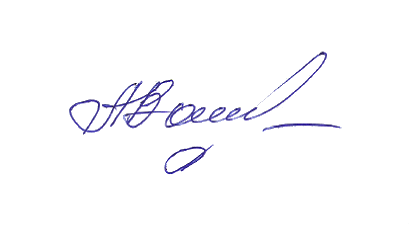 26. Иные  вопросы, замечания, предложения.Руководитель общественной приемной			              А.М.Ванюкова№п/пВсего за месяцЗа тот же месяц предыдущего годаВсего за год (нарастающим итогом)За то же период предыдущегогода1Принято граждан в общественных приемных (всего), из них:38183052861.1- заместителями губернатора, первыми заместителями председателя правительства, заместителями председателя правительства, руководителями ИОГВ, структурных подразделений правительства области1313702311.2- руководителями территориальных органов федеральных органов исполнительной власти002701.3- руководителем общественной приемной255208552 Рассмотрено вопросов (всего), из них:3919     3032542.0.1- заместителями губернатора, первыми заместителями председателя правительства, заместителями председателя правительства, руководителями ИОГВ, структурных подразделений правительства области1415642152.0.2- руководителями территориальных органов федеральных органов исполнительной власти003102.0.3- руководителем общественной приемной254208392.1Письменных, из них:005312.1.1- зарегистрировано в общественной приемной005142.1.2- направлено на регистрацию в правительство Воронежской области 005172.2Устных39192982232.2.1  - заместителями губернатора, первыми заместителями председателя правительства, заместителями председателя правительства, руководителями ИОГВ, структурных подразделений правительства области1415641962.2.2- руководителями территориальных органов федеральных органов исполнительной власти003102.2.3- руководителем общественной приемной254208273Решено положительно на месте (меры приняты)7268403.1- заместителями губернатора, первыми заместителями председателя правительства, заместителями председателя правительства, руководителями ИОГВ, структурных подразделений правительства области225363.2- руководителями территориальных органов федеральных органов исполнительной власти00203.3- руководителем общественной приемной 506844Разъяснено3217235915Отказано в решении по основаниям, предусмотренным действующим законодательством00086Находятся на контроле (на рассмотрении)30627Государство, общество, политика, в том числе: 00227.1- работа исполнительной и законодательной власти00207.2- работа органов местного самоуправления00027.3- участие в выборах, совершенствование избирательной системы00007.4- деятельность общественных, политических и религиозных объединений 00007.5- другие вопросы по данной тематике00008Социальная сфера, в том числе:     14111121008.1- вопросы труда и занятости населения20448.2- социальное обеспечение и социальное страхование (зарплаты, пенсии, пособия, социальное обслуживание, льготы, компенсации, материальная помощь малообеспеченным гражданам, многодетным семьям, одиноким матерям)5153238.3- вопросы социального обеспечения участников и инвалидов ВОВ 00018.4- вопросы образования, науки, культуры2319108.5- вопросы здравоохранения        0312218.6- вопросы физической культуры и спорта00008.7- другие вопросы по данной тематике5424419Экономика, в том числе:15065489.1- финансы, налоги и сборы00029.2- хозяйственная деятельность, промышленность 00159.3- сельское хозяйство        00209.4- градостроительство и архитектура10509.5- транспорт00279.6- связь1201209.7- торговля, общественное питание и бытовое обслуживание        002109.8- природные ресурсы и охрана окружающей среды        00109.9- вопросы частной собственности, земельные отношения2020119.10- другие вопросы по данной тематике0041210Оборона, безопасность, законность, в том числе:111710.1- вопросы социальной защиты военнослужащих, граждан уволенных с военной службы и членов их семей000010.2- работа правоохранительных органов по обеспечению безопасности общества и личности000310.3- другие вопросы по данной тематике111411Жилищно-коммунальное хозяйство, в том числе:971239711.1- вопросы предоставления жилой площади20301311.2- вопросы содержания жилого фонда, расселение из аварийных и ветхих зданий11161711.3- вопросы соблюдения социальных льгот и гарантий при предоставлении услуг ЖКХ002211.4- вопросы газификации, водоснабжения, благоустройства, содержание и строительство дорог25463811.5- вопросы электроснабжения001811.6- деятельность управляющих компаний       103111.7- тарифы на услуги ЖКХ204211.8- другие вопросы по данной тематике11816Категории гражданКоличествоПо возрастным группамПо возрастным группамПо возрастным группамПо половой принадлежностиПо половой принадлежностиКатегории гражданКоличествоДо 30 летОт 30 до 60 летСтарше 60 летмужчиныженщины12Принято граждан в общественных приемных всего, из них:38020    18162212.1Работающие107      34612.2Безработные 12.3Пенсионеры 261115         10    1612.4Студенты 12.5Многодетные семьи12.6Матери-одиночки12.7Инвалиды       2        2            212.8Иные категории